Project # _______________Office Use Only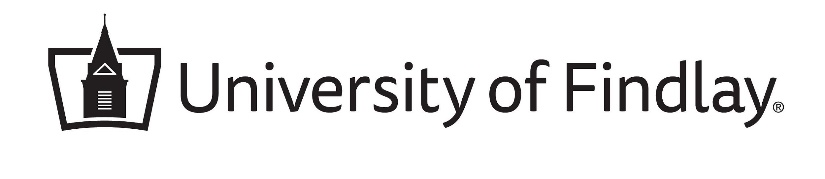 ____________________________________			___________Principal Investigator	Signature					DatePlease return completed form:  University of Findlay, IRB OfficeIf you have any questions, please contact the IRB Office.Cc:  IRB,        Program DirectorInstitutional Review BoardAmendment/Modification RequestInstitutional Review BoardAmendment/Modification RequestDate: IRB Project Number:Project Title: Project Title: Principal Investigator (PI): Principal Investigator (PI): College/Department: College/Department: Funding Agency: Funding Agency: PI Contact (phone, e-mail, address): PI Contact (phone, e-mail, address): Understand that the proposed changes may not be implemented before IRB approvalUnderstand that the proposed changes may not be implemented before IRB approval  Personnel       Setting       Human subjects       Health of subjects       Inclusion/Exclusion Criteria  Recruitment procedures       Sampling Plan         Sample Size       Instruments       Procedure    Consent       Risk and Risk Mitigation       Compensations and Benefits       Disclosure       Data Confidentiality       HIPAA       Other changes       Personnel       Setting       Human subjects       Health of subjects       Inclusion/Exclusion Criteria  Recruitment procedures       Sampling Plan         Sample Size       Instruments       Procedure    Consent       Risk and Risk Mitigation       Compensations and Benefits       Disclosure       Data Confidentiality       HIPAA       Other changes     Description of Proposed Changes (Use attachments/additional pages as necessary):  Description of Proposed Changes (Use attachments/additional pages as necessary):  Reason for Amendment/Modification:Reason for Amendment/Modification:Consent Form.  Are changes in the consent form required?  No_______  Yes________ (attach new form)Consent Form.  Are changes in the consent form required?  No_______  Yes________ (attach new form)